Science:This term Nimbus are studying the Biology element of the science curriculum. They will learn about the skeletal system, muscle functions, ligaments and a healthy diet. PSHE:Nimbus are learning about community. They will have the opportunity to explore different dynamics of school as community, how they contribute to it and how to make it as safe and happy space for all the students and staff. Cooking:This term the students will be learning about safety and hygiene in the kitchen. They will also learn about the importance of eggs in our diet and their nutritional value and different ways to cook them - boiling, scrambling and frying. The students will also be preparing recipes based mainly around vegetables and will be developing their skills of peeling, slicing and chopping and using sharp knives.Cooking:This term the students will be learning about safety and hygiene in the kitchen. They will also learn about the importance of eggs in our diet and their nutritional value and different ways to cook them - boiling, scrambling and frying. The students will also be preparing recipes based mainly around vegetables and will be developing their skills of peeling, slicing and chopping and using sharp knives.Science:This term Nimbus are studying the Biology element of the science curriculum. They will learn about the skeletal system, muscle functions, ligaments and a healthy diet. PSHE:Nimbus are learning about community. They will have the opportunity to explore different dynamics of school as community, how they contribute to it and how to make it as safe and happy space for all the students and staff. Cooking:This term the students will be learning about safety and hygiene in the kitchen. They will also learn about the importance of eggs in our diet and their nutritional value and different ways to cook them - boiling, scrambling and frying. The students will also be preparing recipes based mainly around vegetables and will be developing their skills of peeling, slicing and chopping and using sharp knives.Cooking:This term the students will be learning about safety and hygiene in the kitchen. They will also learn about the importance of eggs in our diet and their nutritional value and different ways to cook them - boiling, scrambling and frying. The students will also be preparing recipes based mainly around vegetables and will be developing their skills of peeling, slicing and chopping and using sharp knives.History:Our topic this term is The American West 1835-1895. The students will learn about the way of life and the beliefs of the Native Americans, the development of settlements of White Americans in the West along with conflict between the two groups. NimbusAutumn 1 2018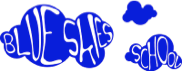 MathematicsStudents will learning about place value for decimals and integers and ordering positive and negative numbers and using the symbols that go with these. They will also be looking at rounding to a given decimal place or significant figure.  Adding and subtracting in a formal context and in reverse operation will also include problem solving.MathematicsStudents will learning about place value for decimals and integers and ordering positive and negative numbers and using the symbols that go with these. They will also be looking at rounding to a given decimal place or significant figure.  Adding and subtracting in a formal context and in reverse operation will also include problem solving.History:Our topic this term is The American West 1835-1895. The students will learn about the way of life and the beliefs of the Native Americans, the development of settlements of White Americans in the West along with conflict between the two groups. NimbusAutumn 1 2018MathematicsStudents will learning about place value for decimals and integers and ordering positive and negative numbers and using the symbols that go with these. They will also be looking at rounding to a given decimal place or significant figure.  Adding and subtracting in a formal context and in reverse operation will also include problem solving.MathematicsStudents will learning about place value for decimals and integers and ordering positive and negative numbers and using the symbols that go with these. They will also be looking at rounding to a given decimal place or significant figure.  Adding and subtracting in a formal context and in reverse operation will also include problem solving.PEWe are studying  the skills required to be competitive in ‘invasion games’. Alongside learning skills and tactics, students will be a developing their leadership skills and devising sessions for others to partake in. ICTICT Functional Skills will look at the use of ICT this term. These skills are vital to the everyday use of ICT and teaches key concepts to improve the understanding of the use of computer programmes. We will look at effective use of Microsoft Office and the formatting skills required to use these successfully.EnglishEnglishPEWe are studying  the skills required to be competitive in ‘invasion games’. Alongside learning skills and tactics, students will be a developing their leadership skills and devising sessions for others to partake in. ICTICT Functional Skills will look at the use of ICT this term. These skills are vital to the everyday use of ICT and teaches key concepts to improve the understanding of the use of computer programmes. We will look at effective use of Microsoft Office and the formatting skills required to use these successfully.Literature: Nimbus will be improving their ability to understand implied meaning by studying Skellig.ArtStudents will be developing their understanding of basic art concepts such as tone and form. They will do this while working with a variety of materials in order to broaden their skill set.